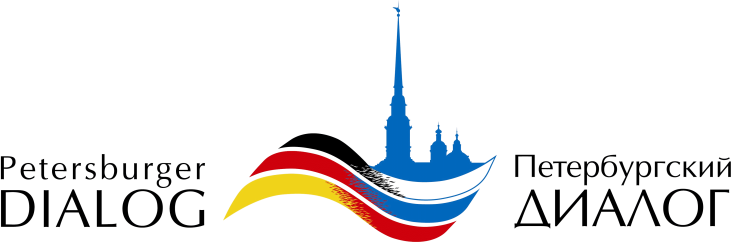 Список участников Заседание рабочей группы «Экономика»ГЕРМАНСКАЯ ДЕЛЕГАЦИЯПроф. д-р Райнер ЛинднерИсполнительный директор, Восточный комитет германской экономикиМария-Илона КифельРуководитель проекта, Исследовательский проект «Лонглайф Инвест», Технический Университет БерлинКнут ХёллерЧлен правления, Инициатива Жилищное хозяйство Восточная Европа (IWO)Якобине ЯнучекПроект-менеджер Электрик де Франс EDF (Electricité de France) – Представительство в России и СНГД-р Томас ФалькИсполнительный директор Д-р Фальк КонсалтингЗигфрид ХофрайтерПредседатель правления, KTG Agrar AGООО Тённис Холдинг (Tönnies Holding GmbH & Co. KG /  KTG Agrar AG)Д-р Фридрих КленкеООО Тённис Холдинг  (Tönnies Holding GmbH & Co. KG / KTG Agrar AG)Петер КарстенсенООО Тённис Холдинг  (Tönnies Holding GmbH & Co. KG / KTG Agrar AG)